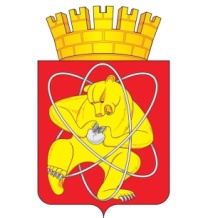 Городской округ «Закрытое административно – территориальное образование Железногорск Красноярского края»АДМИНИСТРАЦИЯ ЗАТО г. ЖЕЛЕЗНОГОРСКПОСТАНОВЛЕНИЕ     15.08.2022                                                                                                                                     № 1582г. ЖелезногорскО внесении изменений в постановление Администрации ЗАТО г. Железногорск от 16.11.2017 № 1879 «Об утверждении муниципальной программы «Обеспечение доступным и комфортным жильем граждан ЗАТО Железногорск»Руководствуясь Бюджетным кодексом Российской Федерации,  Федеральным законом от 06.10.2003 № 131-ФЗ «Об общих принципах организации местного самоуправления в Российской Федерации», постановлением Правительства Красноярского края от 22.10.2014 № 501-п «Об утверждении распределения субсидий бюджетам муниципальных образований на подготовку документов территориального планирования и градостроительного зонирования (внесение в них изменений) на разработку документации по планировке территории», постановлением Администрации ЗАТО г. Железногорск от 21.08.2013 № 1301 «Об утверждении Порядка принятия решений о разработке, формировании и реализации муниципальных программ ЗАТО Железногорск», постановлением Администрации ЗАТО г. Железногорск от 30.07.2013 № 1207 «Об утверждении перечня муниципальных программ ЗАТО Железногорск», в целях повышения доступности жилья и улучшения жилищных условий граждан, проживающих на территории ЗАТО Железногорск, Уставом ЗАТО ЖелезногорскПОСТАНОВЛЯЮ:1. Внести в постановление Администрации ЗАТО г. Железногорск от 16.11.2017 № 1879 «Об утверждении муниципальной программы ЗАТО Железногорск «Обеспечение доступным и комфортным жильем граждан ЗАТО Железногорск» следующие изменения:1.1. Разделы 1-6 приложения №1 к постановлению изложить в новой редакции согласно приложению № 1 к настоящему постановлению.1.2. Приложение № 1 «Информация о ресурсном обеспечении муниципальной программы за счет средств местного бюджета, в том числе средств, поступающих из бюджетов других уровней бюджетной системы» к муниципальной программе «Обеспечение доступным и комфортным жильем граждан ЗАТО Железногорск» изложить в новой редакции согласно приложению № 2 к настоящему постановлению.1.3. Приложение № 2 «Информация об источниках финансирования подпрограмм, отдельных мероприятий муниципальной программы (средства местного бюджета, в том числе средства, поступившие из бюджетов других уровней бюджетной системы)» к муниципальной программе «Обеспечение доступным и комфортным жильем граждан ЗАТО г. Железногорск» изложить в новой редакции согласно приложению № 3 к настоящему постановлению.1.4. Приложение к Паспорту муниципальной программы «Перечень целевых показателей результативности муниципальной программы с указанием планируемых к достижению значений в результате реализации муниципальной программы» изложить в новой редакции согласно приложению № 4 к настоящему постановлению.2. Управлению внутреннего контроля Администрации ЗАТО г. Железногорск (Е.Н. Панченко) довести настоящее постановление до сведения населения через газету «Город и горожане».3. Отделу общественных связей Администрации ЗАТО г. Железногорск (И.С. Архипова) разместить настоящее постановление на официальном сайте городского округа «Закрытое административно-территориальное образование Железногорск Красноярского края» в информационно-телекоммуникационной сети «Интернет».4. Контроль над исполнением настоящего постановления возложить на первого заместителя Главы ЗАТО г. Железногорск по жилищно-коммунальному хозяйству А.А. Сергейкина.5. Настоящее постановление вступает в силу после его официального опубликования.Глава ЗАТО г. Железногорск                                                        И.Г. Куксин1. ПАСПОРТмуниципальной программы ЗАТО Железногорск Руководитель Управления градостроительства                                                       О. В. Витман2. Характеристика текущего состояния социально- экономического развития градостроительной и жилищной сферы с указанием основных показателей социально-экономического развития ЗАТО ЖелезногорскЖилищная политика направлена на создание условий для обеспечения населения доступным, качественным и благоустроенным жильем. Деятельность в данной сфере осуществляется в рамках Указа Президента Российской Федерации от 07.05.2012 № 600 «О мерах по обеспечению граждан Российской Федерации доступным и комфортным жильем и повышению качества жилищно-коммунальных услуг», государственной программы Российской Федерации «Обеспечение доступным и комфортным жильем и коммунальными услугами граждан Российской Федерации», утвержденной постановлением Правительства Российской Федерации от 30.12.2017 № 1710, соответствующих законов Красноярского края и региональных адресных программ.Жилищное строительство связано с перспективой социально-экономического развития муниципального образования. По состоянию на 1 января 2021 года общая площадь жилищного фонда ЗАТО Железногорск по всем видам собственности составляет 2400,0 тысяч кв.метра, на одного жителя приходится 26,5 кв. метра жилья. Это соответствует показателю жилищной обеспеченности в соответствии с Концепцией долгосрочного социально-экономического развития Российской Федерации (24 - 25 кв. метров на одного человека), а также превышает норму нуждаемости, установленной на территории ЗАТО Железногорск решением городского Совета ЗАТО Железногорск от 24.11.2005 № 4-19Р (14 кв. метров на человека).Однако существует высокий спрос на жилье, который обусловлен двумя факторами:создание новых семей;1413 семей, нуждающихся в улучшении жилищных условий, состоит на учете для получения жилой площади в домах муниципального жилищного фонда по договорам социального найма на конец 01.01.2021 года.Решение жилищной проблемы включает не только строительство нового, но и признание и снос аварийного жилья. В связи с обращениями граждан по вопросу признания жилого помещения непригодным для проживания в соответствии с абзацем 3 пункта 33, пунктов 35, 37, 39, 40 «Положения о признании помещения жилым помещением, жилого помещения непригодным для проживания многоквартирного дома аварийным и подлежащим сносу или реконструкции, садового дома жилым домом и жилого дома садовым домом», утвержденным постановлением Правительства РФ от 28.01.2006 № 47, необходимо предусмотреть обследование многоквартирных домов в год при ориентировочной стоимости заключения о признании одного дома аварийным 60 000,00 рублей. С учетом необходимости продолжения работы по переселению граждан, проживающих в аварийном жилье, для проведения оценки рыночной стоимости жилых помещений в 2022 году предусмотрено 130 000,00 рублей.Для реализации указанных мероприятий  требуется закупка следующих услуг для муниципальных нужд:а) проведение обследования строительных конструкций многоквартирных домов на предмет соответствия безопасным условиям проживания, в целях последующего рассмотрения вопроса о признании домов аварийными и подлежащими сносу;б) проведение оценки рыночной стоимости жилых помещений.В рамках указанных мероприятий планируются компенсационные выплаты гражданам, переселяемым из жилых помещений, признанных аварийными и подлежащими сносу, что составляет в 2022 году 5 000 000 рублей.Одним из основных мероприятий ведомственной целевой программы «Оказание государственной поддержки гражданам в обеспечении жильем и оплате жилищно-коммунальных услуг» государственной программы Российской Федерации «Обеспечение доступным и комфортным жильем и коммунальными услугами граждан Российской Федерации», утвержденной постановлением Правительства РФ от 30.12.2017 № 1710, является финансовая поддержка молодых семей в решении жилищной проблемы в рамках государственной программы Красноярского края «Создание условий для обеспечения доступным и комфортным жильем граждан».За весь период реализации мероприятия с 2006 года предоставлена 255 социальных выплат, в том числе 36 – многодетным семьям.Следует учесть, что соотношение софинансирования расходов на предоставление социальных выплат молодым семьям из местного и краевого  бюджетов в последние годы составляет 1:2, так в 2021 году - ассигнования из бюджета ЗАТО Железногорск составили более половины размера субсидии из краевого и федерального бюджетов.На 01.01.2021 состоят на учете нуждающихся в жилом помещении порядка 49 молодых семей. Вместе с тем число многодетных семей, с первоочередным правом улучшения жилищных условий с помощью социальных выплат, ежегодно растет.Практика реализации мероприятия на территории ЗАТО Железногорск показывает, что финансовая поддержка молодых семей в форме предоставления социальных выплат на приобретение (строительство) жилья необходима не только молодежи, но и городу в целом.Поддержка молодых семей при решении жилищной проблемы является основой стабильных социальных условий жизни для наиболее активной части населения города, создаст для молодежи стимул к повышению качества трудовой деятельности, уровня квалификации в целях роста заработной платы, позволит укрепить семейные отношения, снизить социальную напряженность в обществе, создать условия для формирования активной жизненной позиции молодежи, улучшить демографическую ситуацию в целом в ЗАТО Железногорск.Приведение в соответствие градостроительной документации является одной из важнейших задач для развития муниципалитета. Так, отрицательной тенденцией на территории ЗАТО Железногорск стала судебная практика снятия с кадастрового учета земельных участков, на которых расположены многоквартирные дома. В связи с чем возникает необходимость внесения изменений в проекты планировки и проекты межевания территорий, согласно требованиям законодательства.С целью стратегического развития муниципальных образований за органами местного самоуправления закреплено полномочие по разработке программ комплексного развития социальной, коммунальной и дорожной инфраструктур.3. Приоритеты и цели социально-экономического развития в сфере градостроительной и жилищной политики, описание основных целей и задач муниципальной программы, тенденции социально-экономического развития сферы жилищной политикиПриоритетами в сфере градостроительной и жилищной политики в рамках реализации программы являются:- эффективное функционирование жилищного фонда на территории ЗАТО Железногорск;- улучшение жилищных условий молодых семей, в том числе, имеющих трёх и более детей;- приспособление общего имущества для обеспечения условий доступности инвалида;- установление границ прилегающих территорий;- приведение в соответствие градостроительной документации;- разработка программы комплексного развития транспортной инфраструктуры.В рамках приоритета «Эффективное функционирование жилищного фонда на территории ЗАТО г. Железногорск» предстоит обеспечить:- обследование многоквартирных жилых домов на предмет соответствия безопасным условиям проживания для последующего признания домов аварийными и подлежащими сносу;- оценку рыночной стоимости жилых помещений;- создание условий для переселения граждан из аварийного жилья за счет возмещения ущерба, понесенного ими в результате отчуждения принадлежащего им имущества;В рамках приоритета «Улучшение жилищных условий молодых семей, в том числе, имеющих трех и более детей» предстоит обеспечить предоставление социальных выплат на приобретение (строительство) жилого помещения молодым семьям, в том числе, имеющим трёх и более детей в первоочередном порядке.В рамках приоритета «Приспособление общего имущества для обеспечения условий доступности инвалида» предстоит оборудовать общее имущество многоквартирного дома специализированными устройствами, способствующими обеспечить доступность инвалидам, проживающим в этом доме.В рамках приоритета «Установление границ прилегающих территорий» предстоит обеспечить подготовку схем границ прилегающих территорий для закрепления таковых за собственниками объектов с целью благоустройства данных территорий.Цель программы:Создание условий для обеспечения доступности и комфортности жилья на территории ЗАТО Железногорск.Задачи программы:- установление наличия аварийного жилья в ЗАТО Железногорск; - возмещение ущерба гражданам, понесенного ими в результате отчуждения принадлежащего им имущества, при расселении из аварийных домов;- установление границ прилегающих территорий;- предоставление молодым семьям – участникам мероприятия социальных выплат на приобретение (строительство) жилого помещения;- приспособление общего имущества для обеспечения условий доступности инвалида;- приведение в соответствие градостроительной документации;- разработка программы комплексного развития транспортной инфраструктуры;- снос аварийных объектов;- обследование технического состояния конструкций временного ограждения строительной площадки;- разработка карт размещения рекламных конструкций на территории 
ЗАТО Железногорск.Решение указанных задач обеспечивается через систему мероприятий, предусмотренных в программе.4. Прогноз конечных результатов реализации муниципальной программы, характеризующих целевое состояние (изменение состояния) уровня и качества жизни населения, социально - экономического развития градостроительной и жилищной сферы, экономики, степени реализации других общественно значимых интересовСвоевременная и в полном объеме реализация программы позволит обеспечить: обследование на предмет соответствия безопасности условий проживания для последующего признания в установленном порядке их непригодными для проживания и подлежащими сносу - не менее 3 многоквартирных домов, за программный период;оценку рыночной стоимости - не менее 10 жилых помещений, за программный период; возмещение ущерба, понесенного в результате отчуждения принадлежащего имущества при расселении из аварийных домов - не менее 3 семей, за программный период;количество схем границ прилегающих территорий – не менее 3, за программный период;долю молодых семей, получивших свидетельства о выделении социальной выплаты на приобретение (строительство) жилого помещения и реализовавших свое право на улучшение жилищных условий за счет средств социальной выплаты, в общем количестве молодых семей, получивших свидетельства о выделении социальной выплаты на приобретение (строительство) жилого помещения – претендентов на получение социальной выплаты в текущем году на конец года на уровне не менее 75 %;количество инвалидов, которым приспособлено общее имущество для обеспечения доступности – не менее 1 семьи, за программный период.количество приведенных в соответствие градостроительной документаций – не менее 2 проектов планировки и межевания территорий ЗАТО Железногорск за программный период.количество разработанных программ комплексного развития транспортной инфраструктуры – не менее 1 за программный период.количество разработанных проектно-сметных документаций на снос аварийных объектов – не менее 2 за программный период.количество заключений по техническому состоянию строительных конструкций - не менее 1 за программный период.количество разработанных графических материалов – карт размещения рекламных конструкций на территории ЗАТО Железногорск - не менее 1 за программный период.Реализация программы будет способствовать созданию условий по повышению доступности и качества жилья, обеспечивающего комфортные условия проживания для граждан ЗАТО Железногорск.Косвенный социальный эффект реализации мероприятия 6 программы заключается в привлечении молодыми семьями дополнительных финансовых средств, в том числе: кредитных и заемных средств на приобретение (строительство) жилого помещения, собственных средств граждан. Это будет способствовать: а) развитию строительной отрасли, системы ипотечного жилищного кредитования;б) закреплению положительных демографических тенденций, увеличению рождаемости в ЗАТО Железногорск;в) укреплению семейных отношений и снижению уровня социальной напряженности в обществе; г) созданию условий для формирования активной жизненной позиции молодежи;д) улучшению эстетического образа поселения;е) увеличению доходной части бюджета городско округа.Перечень целевых показателей и показателей результативности программы с расшифровкой плановых значений по годам ее реализации представлен в приложении к паспорту муниципальной программы.5. Перечень подпрограмм и отдельных мероприятиймуниципальной программы с указанием сроков их реализациии ожидаемых результатовПрограмма не содержит подпрограмм, включает 13 мероприятий, реализация которых совпадает со сроками реализации муниципальной программы.Контроль выполнения показателей результативности оценивается по достижению следующих результатов:по мероприятию 1 «Обследование многоквартирных домов для признания непригодных для проживания»:       обследование на предмет соответствия безопасности условий проживания для последующего признания в установленном порядке их непригодными для проживания и подлежащими сносу - не менее 3 многоквартирных домов, за программный период;по мероприятию 2 «Оценка рыночной стоимости жилых помещений»:определение рыночной стоимости жилых помещений не менее 10 квартир за программный период;по мероприятию 3 «Расходы на возмещение ущерба гражданам, понесенного ими в результате отчуждения принадлежащего им имущества»:возмещение ущерба, понесенного в результате отчуждения принадлежащего имущества при расселении из аварийных домов - не менее 3 семьей, за программный период;по мероприятию 4 «Резерв средств на исполнение условий соглашений о предоставлении межбюджетных трансфертов из вышестоящего бюджета в рамках муниципальной программы «Обеспечение доступным и комфортным жильем граждан ЗАТО Железногорск»:позволит принять участие в государственных программах Красноярского края с реализацией мероприятий, позволяющих обеспечить доступность и комфортность жилья на территории ЗАТО Железногорск;по мероприятию 5 «Расходы на подготовку схем границ прилегающих территорий» – не менее 3 за программный период:позволит обязать субъекты предпринимательства обеспечить уборку прилегающих территорий к объектам, на которых производится хозяйственная деятельность;По мероприятию 6 «Расходы на предоставление социальных выплат молодым семьям на приобретение (строительство) жилья» - не менее 75% за программный период молодых семей, получивших свидетельства о выделении социальных выплат на приобретение (строительство) жилого помещения и реализовавших свое право на улучшение жилищных условий за счет средств социальной выплаты, в общем количестве молодых семей, получивших свидетельства о выделении социальной выплаты на приобретение (строительство) жилого помещения, - претендентов на получение социальной выплаты в текущем году на конец года:позволит принять участие в государственной программе Красноярского края с реализацией мероприятия «Предоставление социальных выплат молодым семьям на приобретение (строительство) жилья»;По мероприятию № 7 «Расходы на капитальный ремонт многоквартирного дома (части дома) в целях приспособления общего имущества многоквартирного дома, в котором проживает инвалид, для обеспечения условий доступности инвалида» - не менее 1 семьи, для которой обеспечена доступность среды, за программный период:позволит обеспечить доступность среды для людей с ограниченными возможностями здоровьяПо мероприятию № 8 «Подготовка и внесение изменений в документацию по проектам планировки и проектам межевания территорий ЗАТО Железногорск» - не менее 2 за программный период:позволит гражданам, проживающим в многоквартирных домах, реализовать свое право по благоустройству внутридворовых территорий.По мероприятию № 9 «Разработка программы комплексного развития транспортной инфраструктуры ЗАТО Железногорск» не менее 1 программы за программный период:позволит разработать и принять документ, содержащий конкретные мероприятия по развитию транспортной инфраструктуры.По мероприятию № 10 «Расходы за счет иных межбюджетных трансфертов за содействие развитию налогового потенциала»: позволит разработать градостроительную документацию, позволяющую обеспечить развитие инфраструктуры жилого микрорайона Железногорска.По мероприятию № 11 «Снос аварийных объектов» не менее 2 ПСД на снос аварийных объектов за программный период:позволит разработать проектно-сметную документацию на снос аварийных объектов и впоследствии снести данные объекты.По мероприятию № 12 «Обследование технического состояния конструкций временного ограждения строительной площадки» не менее 1 заключения за программный период:позволит обязать собственников недостроенных объектов исключить попадание посторонних лиц на стройплощадки.По мероприятию № 13 «Разработка графических материалов – карты размещения рекламных конструкций на территории ЗАТО Железногорск» - не менее 1 карты за программный период:позволит разработать карту размещения рекламных конструкций и организовать работу по получению дополнительного вида доходов в бюджет ЗАТО Железногорск.6. Информация о ресурсном обеспечении муниципальной программыИнформация о ресурсном обеспечении муниципальной программы за счет средств местного бюджета, в том числе средств, поступивших из бюджетов других уровней бюджетной системы (с расшифровкой по главным распорядителям средств бюджета ЗАТО Железногорск в разрезе отдельных мероприятий муниципальной программы) приведена в приложении № 1 к муниципальной программе.Реализация мероприятий 8, 9 программы осуществляется Администрацией ЗАТО г. Железногорск путем закупки товаров, работ и услуг для обеспечения муниципальных нужд в соответствии с действующим законодательством Российской Федерации.Контроль за целевым и эффективным использованием средств местного бюджета осуществляет Администрация ЗАТО г. Железногорск.Информация об источниках финансирования отдельных мероприятий муниципальной программы (средства местного бюджета, в том числе средства, поступившие из бюджетов других уровней бюджетной системы) приведена в приложении № 2 к программе.Руководитель Управления градостроительства                                             О. В. ВитманПриложение №1к постановлению Администрации ЗАТО г. Железногорскот 15.08.2022 № 1582Приложение № 1к постановлениюАдминистрации ЗАТО г. Железногорскот 16.11.2017 г. № 1879Наименование муниципальной программы«Обеспечение доступным и комфортным жильем граждан ЗАТО Железногорск» (далее – Программа)Основания для разработки муниципальной программыСтатья 179 Бюджетного кодекса Российской Федерации, Федеральный закон от 06.10.2003 № 131-ФЗ «Об общих принципах организации местного самоуправления в Российской Федерации», постановление Администрации ЗАТО 
г. Железногорск от 21.08.2013 № 1301 «Об утверждении Порядка принятия решений о разработке, формировании и реализации муниципальных программ ЗАТО Железногорск»,постановление Администрации ЗАТО                
г. Железногорск от 30.07.2013 № 1207 «Об утверждении перечня муниципальных программ ЗАТО Железногорск», Устав ЗАТО Железногорск.Разработчик муниципальной программыУправление градостроительства Администрации ЗАТО г. Железногорск  Исполнители  муниципальной программыУправление градостроительства Администрации ЗАТО г. Железногорск Перечень подпрограмм и отдельных мероприятий муниципальной программыПодпрограммы не выделяются.Мероприятие № 1 «Обследование многоквартирных домов для признания непригодных для проживания».Мероприятие № 2 «Оценка рыночной стоимости жилых помещений».Мероприятие № 3 «Расходы на возмещение ущерба гражданам, понесенного ими в результате отчуждения принадлежащего им имущества».Мероприятие № 4 «Резерв средств на исполнение условий соглашений о предоставлении межбюджетных трансфертов из вышестоящего бюджета в рамках муниципальной программы «Обеспечение доступным и комфортным жильем граждан ЗАТО Железногорск».Мероприятие № 5 «Расходы на подготовку схем границ прилегающих территорий».Мероприятие № 6 «Расходы на предоставление социальных выплат молодым семьям на приобретение (строительство) жилья».Мероприятие № 7 «Расходы на капитальный ремонт многоквартирного дома (части дома) в целях приспособления общего имущества многоквартирного дома, в котором проживает инвалид, для обеспечения условий доступности инвалида».Мероприятие № 8 «Подготовка и внесение изменений в документацию по проектам планировки и проектам межевания территорий ЗАТО Железногорск».Мероприятие № 9 «Разработка программы комплексного развития транспортной инфраструктуры ЗАТО Железногорск».Мероприятие № 10 «Расходы за счет иных межбюджетных трансфертов за содействие развитию налогового потенциала».Мероприятие № 11 «Снос аварийных объектов».Мероприятие № 12 «Обследование технического состояния конструкций временного ограждения строительной площадки».Мероприятие № 13 «Разработка графических материалов – карты размещения рекламных конструкций на территории ЗАТО Железногорск».Цели муниципальной программыСоздание условий для обеспечения доступности и комфортности жилья на территории ЗАТО Железногорск Задачи муниципальной программы1. Установление наличия аварийного жилья в ЗАТО Железногорск. 2. Возмещение ущерба гражданам, понесенного ими в результате отчуждения принадлежащего им имущества, при расселении из аварийных домов.3. Установление границ прилегающих территорий.4. Предоставление молодым семьям – участникам мероприятия социальных выплат на приобретение (строительство) жилого помещения.5. Приспособление общего имущества для обеспечения условий доступности инвалида.6. Приведение в соответствие градостроительной документации.7. Разработка программы комплексного развития транспортной инфраструктуры.8. Снос аварийных объектов.9. Обследование технического состояния конструкций временного ограждения строительной площадки.10. Разработка карт размещения рекламных конструкций. Этапы и сроки реализациимуниципальной программыЭтапы реализации не выделяются.2022 - 2024 годыПеречень целевых показателей и показателей результативности муниципальной программы с указанием планируемых к достижению значений в результате реализации муниципальной программы Приложение к паспорту муниципальной программыИнформация по ресурсному обеспечению муниципальной программы, в том числе в разбивке по источникам финансирования по годам реализации программыОбъем бюджетных ассигнований на реализацию программы составляет всего -   21 329 500,00 руб., в том числе:-средства федерального бюджета – 1 019 257,25 руб., в том числе по годам:в 2022 году – 1 019 257,25 руб.;в 2023 году – 0,00 руб.;в 2024 году – 0,00 руб.;- средства краевого бюджета – 3 675 242,75 руб. в том числе по годам:в 2022 году – 3 675 242,75 руб.;в 2023 году - 0,00 руб.;в 2024 году - 0,00 руб.;- средства местного бюджета – 16 635 000,00 руб., в том числе по годам:в 2022 году  - 10 875 000,00 руб.;в 2023 году – 2 880 000,00 руб.;в 2024 году – 2 880 000,00 руб.Приложение № 2Приложение № 2Приложение № 2к постановлению Администрации ЗАТО г. Железногорскк постановлению Администрации ЗАТО г. Железногорскк постановлению Администрации ЗАТО г. Железногорскк постановлению Администрации ЗАТО г. Железногорскк постановлению Администрации ЗАТО г. Железногорскк постановлению Администрации ЗАТО г. Железногорскот 15.08.2022 № 1582от 15.08.2022 № 1582от 15.08.2022 № 1582Приложение № 1Приложение № 1Приложение № 1Приложение № 1Приложение № 1Приложение № 1к муниципальной программек муниципальной программек муниципальной программек муниципальной программек муниципальной программек муниципальной программе"Обеспечение доступным и комфортным жильем"Обеспечение доступным и комфортным жильем"Обеспечение доступным и комфортным жильем"Обеспечение доступным и комфортным жильем"Обеспечение доступным и комфортным жильем"Обеспечение доступным и комфортным жильемграждан ЗАТО г. Железногорск"граждан ЗАТО г. Железногорск"граждан ЗАТО г. Железногорск"граждан ЗАТО г. Железногорск"граждан ЗАТО г. Железногорск"граждан ЗАТО г. Железногорск"Информация о ресурсном обеспечении муниципальной программы за счет средств местного бюджета, в том числе средств,  поступающих из бюджетов других уровней бюджетной системыИнформация о ресурсном обеспечении муниципальной программы за счет средств местного бюджета, в том числе средств,  поступающих из бюджетов других уровней бюджетной системыИнформация о ресурсном обеспечении муниципальной программы за счет средств местного бюджета, в том числе средств,  поступающих из бюджетов других уровней бюджетной системыИнформация о ресурсном обеспечении муниципальной программы за счет средств местного бюджета, в том числе средств,  поступающих из бюджетов других уровней бюджетной системыИнформация о ресурсном обеспечении муниципальной программы за счет средств местного бюджета, в том числе средств,  поступающих из бюджетов других уровней бюджетной системыИнформация о ресурсном обеспечении муниципальной программы за счет средств местного бюджета, в том числе средств,  поступающих из бюджетов других уровней бюджетной системыИнформация о ресурсном обеспечении муниципальной программы за счет средств местного бюджета, в том числе средств,  поступающих из бюджетов других уровней бюджетной системыИнформация о ресурсном обеспечении муниципальной программы за счет средств местного бюджета, в том числе средств,  поступающих из бюджетов других уровней бюджетной системыИнформация о ресурсном обеспечении муниципальной программы за счет средств местного бюджета, в том числе средств,  поступающих из бюджетов других уровней бюджетной системыИнформация о ресурсном обеспечении муниципальной программы за счет средств местного бюджета, в том числе средств,  поступающих из бюджетов других уровней бюджетной системыИнформация о ресурсном обеспечении муниципальной программы за счет средств местного бюджета, в том числе средств,  поступающих из бюджетов других уровней бюджетной системыИнформация о ресурсном обеспечении муниципальной программы за счет средств местного бюджета, в том числе средств,  поступающих из бюджетов других уровней бюджетной системыИнформация о ресурсном обеспечении муниципальной программы за счет средств местного бюджета, в том числе средств,  поступающих из бюджетов других уровней бюджетной системыИнформация о ресурсном обеспечении муниципальной программы за счет средств местного бюджета, в том числе средств,  поступающих из бюджетов других уровней бюджетной системыНаименование показателяНаименование показателяКБККБККБККБККБККБК20222022202320242024Итого за периодНаименование показателяНаименование показателяКЦСРКВСРКВСРКФСРКВРКВР20222022202320242024Итого за периодМуниципальная программа "Обеспечение доступным и комфортным жильем граждан ЗАТО Железногорск"Муниципальная программа "Обеспечение доступным и комфортным жильем граждан ЗАТО Железногорск"170000000015 569 500,0015 569 500,002 880 000,002 880 000,002 880 000,0021 329 500,00Обследование многоквартирных домов для признания непригодных для проживанияОбследование многоквартирных домов для признания непригодных для проживания1700000020120 000,00120 000,00180 000,00180 000,00180 000,00480 000,00Администрация закрытого административно-территориального образования город ЖелезногорскАдминистрация закрытого административно-территориального образования город Железногорск1700000020009009120 000,00120 000,00180 000,00180 000,00180 000,00480 000,00Другие общегосударственные вопросыДругие общегосударственные вопросы17000000200090090113120 000,00120 000,00180 000,00180 000,00180 000,00480 000,00Закупка товаров, работ и услуг для обеспечения государственных (муниципальных) нуждЗакупка товаров, работ и услуг для обеспечения государственных (муниципальных) нужд17000000200090090113200200120 000,00120 000,00180 000,00180 000,00180 000,00480 000,00Иные закупки товаров, работ и услуг для обеспечения государственных (муниципальных) нуждИные закупки товаров, работ и услуг для обеспечения государственных (муниципальных) нужд17000000200090090113240240120 000,00120 000,00180 000,00180 000,00180 000,00480 000,00Оценка рыночной стоимости жилых помещенийОценка рыночной стоимости жилых помещений1700000030130 000,00130 000,000,000,000,00130 000,00Администрация закрытого административно-территориального образования город ЖелезногорскАдминистрация закрытого административно-территориального образования город Железногорск1700000030009009130 000,00130 000,000,000,000,00130 000,00Другие общегосударственные вопросыДругие общегосударственные вопросы17000000300090090113130 000,00130 000,000,000,000,00130 000,00Закупка товаров, работ и услуг для обеспечения государственных (муниципальных) нуждЗакупка товаров, работ и услуг для обеспечения государственных (муниципальных) нужд17000000300090090113200200130 000,00130 000,000,000,000,00130 000,00Иные закупки товаров, работ и услуг для обеспечения государственных (муниципальных) нуждИные закупки товаров, работ и услуг для обеспечения государственных (муниципальных) нужд17000000300090090113240240130 000,00130 000,000,000,000,00130 000,00Подготовка и внесение изменений в документацию по проектам планировки и проектам межевания территорий ЗАТО ЖелезногорскПодготовка и внесение изменений в документацию по проектам планировки и проектам межевания территорий ЗАТО Железногорск1700000050990 000,00990 000,000,000,000,00990 000,00Администрация закрытого административно-территориального образования город ЖелезногорскАдминистрация закрытого административно-территориального образования город Железногорск1700000050009009990 000,00990 000,000,000,000,00990 000,00Другие общегосударственные вопросыДругие общегосударственные вопросы17000000500090090412990 000,00990 000,000,000,000,00990 000,00Закупка товаров, работ и услуг для обеспечения государственных (муниципальных) нуждЗакупка товаров, работ и услуг для обеспечения государственных (муниципальных) нужд17000000500090090412200200990 000,00990 000,000,000,000,00990 000,00Иные закупки товаров, работ и услуг для обеспечения государственных (муниципальных) нуждИные закупки товаров, работ и услуг для обеспечения государственных (муниципальных) нужд17000000500090090412240240990 000,00990 000,000,000,000,00990 000,00Расходы на возмещение ущерба гражданам, понесенного ими в результате отчуждения принадлежащего им имуществаРасходы на возмещение ущерба гражданам, понесенного ими в результате отчуждения принадлежащего им имущества17000001005 000 000,005 000 000,000,000,000,005 000 000,00Администрация закрытого административно-территориального образования город ЖелезногорскАдминистрация закрытого административно-территориального образования город Железногорск17000001000090095 000 000,005 000 000,000,000,000,005 000 000,00Жилищное хозяйствоЖилищное хозяйство170000010000900905015 000 000,005 000 000,000,000,000,005 000 000,00Иные бюджетные ассигнованияИные бюджетные ассигнования170000010000900905018008005 000 000,005 000 000,000,000,000,005 000 000,00Уплата налогов, сборов и иных платежейУплата налогов, сборов и иных платежей170000010000900905018508505 000 000,005 000 000,000,000,000,005 000 000,00Резерв средств на исполнение условий соглашений о предоставлении межбюджетных трансфертов из вышестоящего бюджета в рамках муниципальной программы "Обеспечение доступным и комфортным жильем граждан ЗАТО Железногорск"Резерв средств на исполнение условий соглашений о предоставлении межбюджетных трансфертов из вышестоящего бюджета в рамках муниципальной программы "Обеспечение доступным и комфортным жильем граждан ЗАТО Железногорск"1700000140870 000,00870 000,000,000,000,00870 000,00Финансовое управление Администрации ЗАТО г.ЖелезногорскФинансовое управление Администрации ЗАТО г.Железногорск1700000140801801870 000,00870 000,000,000,000,00870 000,00Коммунальное хозяйствоКоммунальное хозяйство17000001408018010502870 000,00870 000,000,000,000,00870 000,00Иные бюджетные ассигнованияИные бюджетные ассигнования17000001408018010502800800870 000,00870 000,000,000,000,00870 000,00Резервные средстваРезервные средства17000001408018010502870870870 000,00870 000,000,000,000,00870 000,00Расходы на подготовку схем границ прилегающих территорийРасходы на подготовку схем границ прилегающих территорий170000015060 000,0060 000,000,000,000,0020 000,00Администрация закрытого административно-территориального образования город ЖелезногорскАдминистрация закрытого административно-территориального образования город Железногорск170000015000900960 000,0060 000,000,000,000,0020 000,00БлагоустройствоБлагоустройство1700000150009009011360 000,0060 000,000,000,000,0020 000,00Закупка товаров, работ и услуг для обеспечения государственных (муниципальных) нуждЗакупка товаров, работ и услуг для обеспечения государственных (муниципальных) нужд1700000150009009011320020060 000,0060 000,000,000,000,0020 000,00Иные закупки товаров, работ и услуг для обеспечения государственных (муниципальных) нуждИные закупки товаров, работ и услуг для обеспечения государственных (муниципальных) нужд1700000150009009050324024060 000,0060 000,000,000,000,0020 000,00Расходы на предоставление социальных выплат молодым семьям на приобретение (строительство) жильяРасходы на предоставление социальных выплат молодым семьям на приобретение (строительство) жилья17000L49706 048 000,006 048 000,002 700 000,002 700 000,002 700 000,0011 448 000,00Администрация закрытого административно-территориального образования город ЖелезногорскАдминистрация закрытого административно-территориального образования город Железногорск17000L49700090096 048 000,006 048 000,002 700 000,002 700 000,002 700 000,0011 448 000,00Социальное обеспечение населенияСоциальное обеспечение населения17000L497000900910036 048 000,006 048 000,002 700 000,002 700 000,002 700 000,0011 448 000,00Социальное обеспечение и иные выплаты населениюСоциальное обеспечение и иные выплаты населению17000L497000900910033003006 048 000,006 048 000,002 700 000,002 700 000,002 700 000,0011 448 000,00Социальные выплаты гражданам, кроме публичных нормативных социальных выплатСоциальные выплаты гражданам, кроме публичных нормативных социальных выплат17000L497000900910033203206 048 000,006 048 000,002 700 000,002 700 000,002 700 000,0011 448 000,00Расходы на капитальный ремонт многоквартирного дома (части дома) в целях приспособления общего имущества многоквартирного дома, в котором проживает инвалид, для обеспечения условий доступности инвалидаРасходы на капитальный ремонт многоквартирного дома (части дома) в целях приспособления общего имущества многоквартирного дома, в котором проживает инвалид, для обеспечения условий доступности инвалида1700000160240 000,00240 000,000,000,000,00240 000,00Администрация закрытого административно-территориального образования город ЖелезногорскАдминистрация закрытого административно-территориального образования город Железногорск1700000160009009240 000,00240 000,000,000,000,00240 000,00Другие общегосударственные вопросыДругие общегосударственные вопросы17000001600090090501240 000,00240 000,000,000,000,00240 000,00Закупка товаров, работ и услуг для обеспечения государственных (муниципальных) нуждЗакупка товаров, работ и услуг для обеспечения государственных (муниципальных) нужд17000001600090090501200200240 000,00240 000,000,000,000,00240 000,00Иные закупки товаров, работ и услуг для обеспечения государственных (муниципальных) нуждИные закупки товаров, работ и услуг для обеспечения государственных (муниципальных) нужд17000001600090090501240240240 000,00240 000,000,000,000,00240 000,00Снос аварийных объектовСнос аварийных объектов1700000210505 000,00505 000,000,000,000,00505 000,00Администрация закрытого административно-территориального образования город ЖелезногорскАдминистрация закрытого административно-территориального образования город Железногорск1700000210009009505 000,00505 000,000,000,000,00505 000,00Другие общегосударственные вопросыДругие общегосударственные вопросы17000002100090090501505 000,00505 000,000,000,000,00505 000,00Закупка товаров, работ и услуг для обеспечения государственных (муниципальных) нуждЗакупка товаров, работ и услуг для обеспечения государственных (муниципальных) нужд17000002100090090501200200505 000,00505 000,000,000,000,00505 000,00Иные закупки товаров, работ и услуг для обеспечения государственных (муниципальных) нуждИные закупки товаров, работ и услуг для обеспечения государственных (муниципальных) нужд17000002100090090501240240505 000,00505 000,000,000,000,00505 000,00Обследование технического состояния конструкций временного ограждения сторительной площадки Обследование технического состояния конструкций временного ограждения сторительной площадки 170000023060 000,0060 000,000,000,000,0060 000,00Администрация закрытого административно-территориального образования город ЖелезногорскАдминистрация закрытого административно-территориального образования город Железногорск170000023000900960 000,0060 000,000,000,000,0060 000,00Другие вопросы в области национальной экономикиДругие вопросы в области национальной экономики1700000230009009011360 000,0060 000,000,000,000,0060 000,00Закупка товаров, работ и услуг для обеспечения государственных (муниципальных) нуждЗакупка товаров, работ и услуг для обеспечения государственных (муниципальных) нужд1700000230009009011320020060 000,0060 000,000,000,000,0060 000,00Иные закупки товаров, работ и услуг для обеспечения государственных (муниципальных) нуждИные закупки товаров, работ и услуг для обеспечения государственных (муниципальных) нужд1700000230009009011324024060 000,0060 000,000,000,000,0060 000,00Разработка программы комплексного развития транспортной инфраструктуры ЗАТО ЖелезногорскРазработка программы комплексного развития транспортной инфраструктуры ЗАТО Железногорск1700000220500 000,00500 000,000,000,000,00500 000,00Администрация закрытого административно-территориального образования город ЖелезногорскАдминистрация закрытого административно-территориального образования город Железногорск1700000220009009500 000,00500 000,000,000,000,00500 000,00Другие общегосударственные вопросыДругие общегосударственные вопросы17000002200090090113500 000,00500 000,000,000,000,00500 000,00Закупка товаров, работ и услуг для обеспечения государственных (муниципальных) нуждЗакупка товаров, работ и услуг для обеспечения государственных (муниципальных) нужд17000002200090090113200200500 000,00500 000,000,000,000,00500 000,00Иные закупки товаров, работ и услуг для обеспечения государственных (муниципальных) нуждИные закупки товаров, работ и услуг для обеспечения государственных (муниципальных) нужд17000002200090090113240240500 000,00500 000,000,000,000,00500 000,00Разработка графических материалов-карты размещения рекламных конструкций на атерритории ЗАТО ЖелезногорскРазработка графических материалов-карты размещения рекламных конструкций на атерритории ЗАТО Железногорск1700000240200 000,00200 000,000,000,000,00200 000,00Администрация закрытого административно-территориального образования город ЖелезногорскАдминистрация закрытого административно-территориального образования город Железногорск1700000240009009200 000,00200 000,000,000,000,00200 000,00Другие общегосударственные вопросыДругие общегосударственные вопросы17000002400090090113200 000,00200 000,000,000,000,00200 000,00Закупка товаров, работ и услуг для обеспечения государственных (муниципальных) нуждЗакупка товаров, работ и услуг для обеспечения государственных (муниципальных) нужд17000002400090090113200200200 000,00200 000,000,000,000,00200 000,00Иные закупки товаров, работ и услуг для обеспечения государственных (муниципальных) нуждИные закупки товаров, работ и услуг для обеспечения государственных (муниципальных) нужд17000002400090090113240240200 000,00200 000,000,000,000,00200 000,00Расходы за счет иных межбюджетных трансфертов за содействие развитию налогового потенциалаРасходы за счет иных межбюджетных трансфертов за содействие развитию налогового потенциала17000S7450       846 500,00        846 500,00 0,000,000,00       846 500,00 Администрация закрытого административно-территориального образования город ЖелезногорскАдминистрация закрытого административно-территориального образования город Железногорск17000S7450009009       846 500,00        846 500,00 0,000,000,00       846 500,00 Другие общегосударственные вопросыДругие общегосударственные вопросы17000S74500090090113       846 500,00        846 500,00 0,000,000,00       846 500,00 Закупка товаров, работ и услуг для обеспечения государственных (муниципальных) нуждЗакупка товаров, работ и услуг для обеспечения государственных (муниципальных) нужд17000S74500090090113200200       846 500,00        846 500,00 0,000,000,00       846 500,00 Иные закупки товаров, работ и услуг для обеспечения государственных (муниципальных) нуждИные закупки товаров, работ и услуг для обеспечения государственных (муниципальных) нужд17000S74500090090113240240       846 500,00        846 500,00 0,000,000,00       846 500,00 РуководительРуководительО. В. ВитманО. В. ВитманО. В. ВитманПриложение № 3к постановлению Администрации ЗАТО г. ЖелезногорскПриложение № 3к постановлению Администрации ЗАТО г. ЖелезногорскПриложение № 3к постановлению Администрации ЗАТО г. ЖелезногорскПриложение № 3к постановлению Администрации ЗАТО г. ЖелезногорскПриложение № 3к постановлению Администрации ЗАТО г. ЖелезногорскПриложение № 3к постановлению Администрации ЗАТО г. ЖелезногорскПриложение № 3к постановлению Администрации ЗАТО г. Железногорскот 15.08.2022 № 1582от 15.08.2022 № 1582от 15.08.2022 № 1582от 15.08.2022 № 1582от 15.08.2022 № 1582от 15.08.2022 № 1582от 15.08.2022 № 1582Приложение № 2Приложение № 2Приложение № 2Приложение № 2Приложение № 2Приложение № 2Приложение № 2Приложение № 2Приложение № 2Приложение № 2к муниципальной программек муниципальной программек муниципальной программек муниципальной программек муниципальной программек муниципальной программек муниципальной программек муниципальной программек муниципальной программек муниципальной программе"Обеспечение доступным и комфортным жильем"Обеспечение доступным и комфортным жильем"Обеспечение доступным и комфортным жильем"Обеспечение доступным и комфортным жильем"Обеспечение доступным и комфортным жильем"Обеспечение доступным и комфортным жильем"Обеспечение доступным и комфортным жильем"Обеспечение доступным и комфортным жильем"Обеспечение доступным и комфортным жильем"Обеспечение доступным и комфортным жильемграждан ЗАТО г. Железногорск"граждан ЗАТО г. Железногорск"граждан ЗАТО г. Железногорск"граждан ЗАТО г. Железногорск"граждан ЗАТО г. Железногорск"граждан ЗАТО г. Железногорск"граждан ЗАТО г. Железногорск"граждан ЗАТО г. Железногорск"граждан ЗАТО г. Железногорск"граждан ЗАТО г. Железногорск"Информация об источниках финансирования подпрограмм, отдельных мероприятий муниципальной программы (средства местного бюджета, в том числе средства, поступившие из бюджетов других уровней бюджетной системы)                           
    Информация об источниках финансирования подпрограмм, отдельных мероприятий муниципальной программы (средства местного бюджета, в том числе средства, поступившие из бюджетов других уровней бюджетной системы)                           
    Информация об источниках финансирования подпрограмм, отдельных мероприятий муниципальной программы (средства местного бюджета, в том числе средства, поступившие из бюджетов других уровней бюджетной системы)                           
    Информация об источниках финансирования подпрограмм, отдельных мероприятий муниципальной программы (средства местного бюджета, в том числе средства, поступившие из бюджетов других уровней бюджетной системы)                           
    Информация об источниках финансирования подпрограмм, отдельных мероприятий муниципальной программы (средства местного бюджета, в том числе средства, поступившие из бюджетов других уровней бюджетной системы)                           
    Информация об источниках финансирования подпрограмм, отдельных мероприятий муниципальной программы (средства местного бюджета, в том числе средства, поступившие из бюджетов других уровней бюджетной системы)                           
    Информация об источниках финансирования подпрограмм, отдельных мероприятий муниципальной программы (средства местного бюджета, в том числе средства, поступившие из бюджетов других уровней бюджетной системы)                           
    Информация об источниках финансирования подпрограмм, отдельных мероприятий муниципальной программы (средства местного бюджета, в том числе средства, поступившие из бюджетов других уровней бюджетной системы)                           
    Информация об источниках финансирования подпрограмм, отдельных мероприятий муниципальной программы (средства местного бюджета, в том числе средства, поступившие из бюджетов других уровней бюджетной системы)                           
    Информация об источниках финансирования подпрограмм, отдельных мероприятий муниципальной программы (средства местного бюджета, в том числе средства, поступившие из бюджетов других уровней бюджетной системы)                           
    Информация об источниках финансирования подпрограмм, отдельных мероприятий муниципальной программы (средства местного бюджета, в том числе средства, поступившие из бюджетов других уровней бюджетной системы)                           
    Информация об источниках финансирования подпрограмм, отдельных мероприятий муниципальной программы (средства местного бюджета, в том числе средства, поступившие из бюджетов других уровней бюджетной системы)                           
    Информация об источниках финансирования подпрограмм, отдельных мероприятий муниципальной программы (средства местного бюджета, в том числе средства, поступившие из бюджетов других уровней бюджетной системы)                           
    Информация об источниках финансирования подпрограмм, отдельных мероприятий муниципальной программы (средства местного бюджета, в том числе средства, поступившие из бюджетов других уровней бюджетной системы)                           
    Информация об источниках финансирования подпрограмм, отдельных мероприятий муниципальной программы (средства местного бюджета, в том числе средства, поступившие из бюджетов других уровней бюджетной системы)                           
    Статус Наименование муниципальной программы, подпрограммы  муниципальной программы Наименование муниципальной программы, подпрограммы  муниципальной программы Наименование муниципальной программы, подпрограммы  муниципальной программы Уровень бюджетной системы / источники финансированияУровень бюджетной системы / источники финансированияУровень бюджетной системы / источники финансированияОценка расходов (руб.), годыОценка расходов (руб.), годыОценка расходов (руб.), годыОценка расходов (руб.), годыОценка расходов (руб.), годыОценка расходов (руб.), годыОценка расходов (руб.), годыОценка расходов (руб.), годыОценка расходов (руб.), годыОценка расходов (руб.), годыОценка расходов (руб.), годыСтатус Наименование муниципальной программы, подпрограммы  муниципальной программы Наименование муниципальной программы, подпрограммы  муниципальной программы Наименование муниципальной программы, подпрограммы  муниципальной программы Уровень бюджетной системы / источники финансированияУровень бюджетной системы / источники финансированияУровень бюджетной системы / источники финансирования2022 год2022 год2023 год2023 год2023 год2024 год2024 год2024 год2024 годИтого на период Итого на период Муниципальная программа «Обеспечение доступным и комфортным жильем граждан ЗАТО Железногорск»«Обеспечение доступным и комфортным жильем граждан ЗАТО Железногорск»«Обеспечение доступным и комфортным жильем граждан ЗАТО Железногорск»ВсегоВсегоВсего15 569 500,0015 569 500,002 880 000,002 880 000,002 880 000,002 880 000,002 880 000,002 880 000,002 880 000,0021 329 500,0021 329 500,00Муниципальная программа «Обеспечение доступным и комфортным жильем граждан ЗАТО Железногорск»«Обеспечение доступным и комфортным жильем граждан ЗАТО Железногорск»«Обеспечение доступным и комфортным жильем граждан ЗАТО Железногорск»в том числев том числев том числеМуниципальная программа «Обеспечение доступным и комфортным жильем граждан ЗАТО Железногорск»«Обеспечение доступным и комфортным жильем граждан ЗАТО Железногорск»«Обеспечение доступным и комфортным жильем граждан ЗАТО Железногорск»федеральный бюджетфедеральный бюджетфедеральный бюджет1 019 257,251 019 257,250,000,000,000,000,000,000,001 019 257,251 019 257,25Муниципальная программа «Обеспечение доступным и комфортным жильем граждан ЗАТО Железногорск»«Обеспечение доступным и комфортным жильем граждан ЗАТО Железногорск»«Обеспечение доступным и комфортным жильем граждан ЗАТО Железногорск»краевой бюджеткраевой бюджеткраевой бюджет3 675 242,753 675 242,750,000,000,000,000,000,000,003 675 242,753 675 242,75Муниципальная программа «Обеспечение доступным и комфортным жильем граждан ЗАТО Железногорск»«Обеспечение доступным и комфортным жильем граждан ЗАТО Железногорск»«Обеспечение доступным и комфортным жильем граждан ЗАТО Железногорск»местный бюджетместный бюджетместный бюджет10 875 000,0010 875 000,002 880 000,002 880 000,002 880 000,002 880 000,002 880 000,002 880 000,002 880 000,0016 635 000,0016 635 000,00мероприятие 1 «Обследование многоквартирных домов для признания непригодных для проживания»«Обследование многоквартирных домов для признания непригодных для проживания»«Обследование многоквартирных домов для признания непригодных для проживания»ВсегоВсегоВсего120 000,00120 000,00180 000,00180 000,00180 000,00180 000,00180 000,00180 000,00180 000,00480 000,00480 000,00мероприятие 1 «Обследование многоквартирных домов для признания непригодных для проживания»«Обследование многоквартирных домов для признания непригодных для проживания»«Обследование многоквартирных домов для признания непригодных для проживания»в том числев том числев том числемероприятие 1 «Обследование многоквартирных домов для признания непригодных для проживания»«Обследование многоквартирных домов для признания непригодных для проживания»«Обследование многоквартирных домов для признания непригодных для проживания»федеральный бюджетфедеральный бюджетфедеральный бюджет0,000,000,000,000,000,000,000,000,000,000,00мероприятие 1 «Обследование многоквартирных домов для признания непригодных для проживания»«Обследование многоквартирных домов для признания непригодных для проживания»«Обследование многоквартирных домов для признания непригодных для проживания»краевой бюджеткраевой бюджеткраевой бюджет0,000,000,000,000,000,000,000,000,000,000,00мероприятие 1 «Обследование многоквартирных домов для признания непригодных для проживания»«Обследование многоквартирных домов для признания непригодных для проживания»«Обследование многоквартирных домов для признания непригодных для проживания»местный бюджетместный бюджетместный бюджет120 000,00120 000,00180 000,00180 000,00180 000,00180 000,00180 000,00180 000,00180 000,00480 000,00480 000,00мероприятие 2"Оценка рыночной стоимости жилых помещений""Оценка рыночной стоимости жилых помещений""Оценка рыночной стоимости жилых помещений"ВсегоВсегоВсего130 000,00130 000,000,000,000,000,000,000,000,00130 000,00130 000,00мероприятие 2"Оценка рыночной стоимости жилых помещений""Оценка рыночной стоимости жилых помещений""Оценка рыночной стоимости жилых помещений"в том числев том числев том числемероприятие 2"Оценка рыночной стоимости жилых помещений""Оценка рыночной стоимости жилых помещений""Оценка рыночной стоимости жилых помещений"федеральный бюджетфедеральный бюджетфедеральный бюджет0,000,000,000,000,000,000,000,000,000,000,00мероприятие 2"Оценка рыночной стоимости жилых помещений""Оценка рыночной стоимости жилых помещений""Оценка рыночной стоимости жилых помещений"краевой бюджеткраевой бюджеткраевой бюджет0,000,000,000,000,000,000,000,000,000,000,00мероприятие 2"Оценка рыночной стоимости жилых помещений""Оценка рыночной стоимости жилых помещений""Оценка рыночной стоимости жилых помещений"местный бюджетместный бюджетместный бюджет130 000,00130 000,000,000,000,000,000,000,000,00130 000,00130 000,00мероприятие 3«Расходы на возмещение ущерба гражданам, понесенного ими в результате отчуждения принадлежащего им имущества»«Расходы на возмещение ущерба гражданам, понесенного ими в результате отчуждения принадлежащего им имущества»«Расходы на возмещение ущерба гражданам, понесенного ими в результате отчуждения принадлежащего им имущества»ВсегоВсегоВсего5 000 000,005 000 000,000,000,000,000,000,000,000,005 000 000,005 000 000,00мероприятие 3«Расходы на возмещение ущерба гражданам, понесенного ими в результате отчуждения принадлежащего им имущества»«Расходы на возмещение ущерба гражданам, понесенного ими в результате отчуждения принадлежащего им имущества»«Расходы на возмещение ущерба гражданам, понесенного ими в результате отчуждения принадлежащего им имущества»в том числев том числев том числемероприятие 3«Расходы на возмещение ущерба гражданам, понесенного ими в результате отчуждения принадлежащего им имущества»«Расходы на возмещение ущерба гражданам, понесенного ими в результате отчуждения принадлежащего им имущества»«Расходы на возмещение ущерба гражданам, понесенного ими в результате отчуждения принадлежащего им имущества»федеральный бюджетфедеральный бюджетфедеральный бюджет0,000,000,000,000,000,000,000,000,000,000,00мероприятие 3«Расходы на возмещение ущерба гражданам, понесенного ими в результате отчуждения принадлежащего им имущества»«Расходы на возмещение ущерба гражданам, понесенного ими в результате отчуждения принадлежащего им имущества»«Расходы на возмещение ущерба гражданам, понесенного ими в результате отчуждения принадлежащего им имущества»краевой бюджеткраевой бюджеткраевой бюджет0,000,000,000,000,000,000,000,000,000,000,00мероприятие 3«Расходы на возмещение ущерба гражданам, понесенного ими в результате отчуждения принадлежащего им имущества»«Расходы на возмещение ущерба гражданам, понесенного ими в результате отчуждения принадлежащего им имущества»«Расходы на возмещение ущерба гражданам, понесенного ими в результате отчуждения принадлежащего им имущества»местный бюджетместный бюджетместный бюджет5 000 000,005 000 000,000,000,000,000,000,000,000,005 000 000,05 000 000,0мероприятие 4«Резерв средств на исполнение условий соглашений о предоставлении межбюджетных трансфертов из вышестоящего бюджета в рамках муниципальной программы "Обеспечение доступным и комфортным жильем граждан ЗАТО Железногорск"»«Резерв средств на исполнение условий соглашений о предоставлении межбюджетных трансфертов из вышестоящего бюджета в рамках муниципальной программы "Обеспечение доступным и комфортным жильем граждан ЗАТО Железногорск"»«Резерв средств на исполнение условий соглашений о предоставлении межбюджетных трансфертов из вышестоящего бюджета в рамках муниципальной программы "Обеспечение доступным и комфортным жильем граждан ЗАТО Железногорск"»ВсегоВсегоВсего870 000,00870 000,000,000,000,000,000,000,000,00870 000,00870 000,00мероприятие 4«Резерв средств на исполнение условий соглашений о предоставлении межбюджетных трансфертов из вышестоящего бюджета в рамках муниципальной программы "Обеспечение доступным и комфортным жильем граждан ЗАТО Железногорск"»«Резерв средств на исполнение условий соглашений о предоставлении межбюджетных трансфертов из вышестоящего бюджета в рамках муниципальной программы "Обеспечение доступным и комфортным жильем граждан ЗАТО Железногорск"»«Резерв средств на исполнение условий соглашений о предоставлении межбюджетных трансфертов из вышестоящего бюджета в рамках муниципальной программы "Обеспечение доступным и комфортным жильем граждан ЗАТО Железногорск"»в том числев том числев том числемероприятие 4«Резерв средств на исполнение условий соглашений о предоставлении межбюджетных трансфертов из вышестоящего бюджета в рамках муниципальной программы "Обеспечение доступным и комфортным жильем граждан ЗАТО Железногорск"»«Резерв средств на исполнение условий соглашений о предоставлении межбюджетных трансфертов из вышестоящего бюджета в рамках муниципальной программы "Обеспечение доступным и комфортным жильем граждан ЗАТО Железногорск"»«Резерв средств на исполнение условий соглашений о предоставлении межбюджетных трансфертов из вышестоящего бюджета в рамках муниципальной программы "Обеспечение доступным и комфортным жильем граждан ЗАТО Железногорск"»федеральный бюджетфедеральный бюджетфедеральный бюджет0,000,000,000,000,000,000,000,000,000,000,00мероприятие 4«Резерв средств на исполнение условий соглашений о предоставлении межбюджетных трансфертов из вышестоящего бюджета в рамках муниципальной программы "Обеспечение доступным и комфортным жильем граждан ЗАТО Железногорск"»«Резерв средств на исполнение условий соглашений о предоставлении межбюджетных трансфертов из вышестоящего бюджета в рамках муниципальной программы "Обеспечение доступным и комфортным жильем граждан ЗАТО Железногорск"»«Резерв средств на исполнение условий соглашений о предоставлении межбюджетных трансфертов из вышестоящего бюджета в рамках муниципальной программы "Обеспечение доступным и комфортным жильем граждан ЗАТО Железногорск"»краевой бюджеткраевой бюджеткраевой бюджет0,000,000,000,000,000,000,000,000,000,000,00мероприятие 4«Резерв средств на исполнение условий соглашений о предоставлении межбюджетных трансфертов из вышестоящего бюджета в рамках муниципальной программы "Обеспечение доступным и комфортным жильем граждан ЗАТО Железногорск"»«Резерв средств на исполнение условий соглашений о предоставлении межбюджетных трансфертов из вышестоящего бюджета в рамках муниципальной программы "Обеспечение доступным и комфортным жильем граждан ЗАТО Железногорск"»«Резерв средств на исполнение условий соглашений о предоставлении межбюджетных трансфертов из вышестоящего бюджета в рамках муниципальной программы "Обеспечение доступным и комфортным жильем граждан ЗАТО Железногорск"»местный бюджетместный бюджетместный бюджет870 000,00870 000,000,000,000,000,000,000,000,00870 000,00870 000,00мероприятие 5"Расходы на подготовку схем границ прилегающих территорий""Расходы на подготовку схем границ прилегающих территорий""Расходы на подготовку схем границ прилегающих территорий"ВсегоВсегоВсего60000,0060000,000,000,000,000,000,000,000,0060000,0060000,00мероприятие 5в том числев том числев том числемероприятие 5федеральный бюджетфедеральный бюджетфедеральный бюджет0,000,000,000,000,000,000,000,000,000,000,00мероприятие 5краевой бюджеткраевой бюджеткраевой бюджет0,000,000,000,000,000,000,000,000,000,000,00мероприятие 5местный бюджетместный бюджетместный бюджет60000,0060000,000,000,000,000,000,000,000,0060000,0060000,00мероприятие 6«Расходы на предоставление социальных выплат молодым семьям на приобретение (строительство) жилья»«Расходы на предоставление социальных выплат молодым семьям на приобретение (строительство) жилья»«Расходы на предоставление социальных выплат молодым семьям на приобретение (строительство) жилья»ВсегоВсегоВсего6 048 000,006 048 000,002 700 000,002 700 000,002 700 000,002 700 000,002 700 000,002 700 000,002 700 000,0011 448 000,0011 448 000,00мероприятие 6«Расходы на предоставление социальных выплат молодым семьям на приобретение (строительство) жилья»«Расходы на предоставление социальных выплат молодым семьям на приобретение (строительство) жилья»«Расходы на предоставление социальных выплат молодым семьям на приобретение (строительство) жилья»в том числев том числев том числемероприятие 6«Расходы на предоставление социальных выплат молодым семьям на приобретение (строительство) жилья»«Расходы на предоставление социальных выплат молодым семьям на приобретение (строительство) жилья»«Расходы на предоставление социальных выплат молодым семьям на приобретение (строительство) жилья»федеральный бюджетфедеральный бюджетфедеральный бюджет1 019 257,251 019 257,250,000,000,000,000,000,000,001 019 257,251 019 257,25мероприятие 6«Расходы на предоставление социальных выплат молодым семьям на приобретение (строительство) жилья»«Расходы на предоставление социальных выплат молодым семьям на приобретение (строительство) жилья»«Расходы на предоставление социальных выплат молодым семьям на приобретение (строительство) жилья»краевой бюджеткраевой бюджеткраевой бюджет2 828 742,752 828 742,750,000,000,000,000,000,000,002 828 742,752 828 742,75мероприятие 6«Расходы на предоставление социальных выплат молодым семьям на приобретение (строительство) жилья»«Расходы на предоставление социальных выплат молодым семьям на приобретение (строительство) жилья»«Расходы на предоставление социальных выплат молодым семьям на приобретение (строительство) жилья»местный бюджетместный бюджетместный бюджет2 200 000,002 200 000,002 700 000,002 700 000,002 700 000,002 700 000,002 700 000,002 700 000,002 700 000,007 600 000,007 600 000,00мероприятие 7"Расходы на капитальный ремонт многоквартирного дома (части дома) в целях приспособления общего имущества многоквартирного дома, в котором проживает инвалид, для обеспечения условий доступности инвалида""Расходы на капитальный ремонт многоквартирного дома (части дома) в целях приспособления общего имущества многоквартирного дома, в котором проживает инвалид, для обеспечения условий доступности инвалида""Расходы на капитальный ремонт многоквартирного дома (части дома) в целях приспособления общего имущества многоквартирного дома, в котором проживает инвалид, для обеспечения условий доступности инвалида"ВсегоВсегоВсего240 000,00240 000,000,000,000,000,000,000,000,00240 000,00240 000,00мероприятие 7"Расходы на капитальный ремонт многоквартирного дома (части дома) в целях приспособления общего имущества многоквартирного дома, в котором проживает инвалид, для обеспечения условий доступности инвалида""Расходы на капитальный ремонт многоквартирного дома (части дома) в целях приспособления общего имущества многоквартирного дома, в котором проживает инвалид, для обеспечения условий доступности инвалида""Расходы на капитальный ремонт многоквартирного дома (части дома) в целях приспособления общего имущества многоквартирного дома, в котором проживает инвалид, для обеспечения условий доступности инвалида"в том числев том числев том числемероприятие 7"Расходы на капитальный ремонт многоквартирного дома (части дома) в целях приспособления общего имущества многоквартирного дома, в котором проживает инвалид, для обеспечения условий доступности инвалида""Расходы на капитальный ремонт многоквартирного дома (части дома) в целях приспособления общего имущества многоквартирного дома, в котором проживает инвалид, для обеспечения условий доступности инвалида""Расходы на капитальный ремонт многоквартирного дома (части дома) в целях приспособления общего имущества многоквартирного дома, в котором проживает инвалид, для обеспечения условий доступности инвалида"федеральный бюджетфедеральный бюджетфедеральный бюджет0,000,000,000,000,000,000,000,000,000,000,00мероприятие 7"Расходы на капитальный ремонт многоквартирного дома (части дома) в целях приспособления общего имущества многоквартирного дома, в котором проживает инвалид, для обеспечения условий доступности инвалида""Расходы на капитальный ремонт многоквартирного дома (части дома) в целях приспособления общего имущества многоквартирного дома, в котором проживает инвалид, для обеспечения условий доступности инвалида""Расходы на капитальный ремонт многоквартирного дома (части дома) в целях приспособления общего имущества многоквартирного дома, в котором проживает инвалид, для обеспечения условий доступности инвалида"краевой бюджеткраевой бюджеткраевой бюджет0,000,000,000,000,000,000,000,000,000,000,00мероприятие 7"Расходы на капитальный ремонт многоквартирного дома (части дома) в целях приспособления общего имущества многоквартирного дома, в котором проживает инвалид, для обеспечения условий доступности инвалида""Расходы на капитальный ремонт многоквартирного дома (части дома) в целях приспособления общего имущества многоквартирного дома, в котором проживает инвалид, для обеспечения условий доступности инвалида""Расходы на капитальный ремонт многоквартирного дома (части дома) в целях приспособления общего имущества многоквартирного дома, в котором проживает инвалид, для обеспечения условий доступности инвалида"местный бюджетместный бюджетместный бюджет240 000,00240 000,000,000,000,000,000,000,000,00240 000,00240 000,00мероприятие 8"Подготовка и внесение изменений в документацию по проектам планировки и проектам межевания территорий ЗАТО Железногорск""Подготовка и внесение изменений в документацию по проектам планировки и проектам межевания территорий ЗАТО Железногорск""Подготовка и внесение изменений в документацию по проектам планировки и проектам межевания территорий ЗАТО Железногорск"ВсегоВсегоВсего990 000,00990 000,000,000,000,000,000,000,000,00990 000,00990 000,00мероприятие 8"Подготовка и внесение изменений в документацию по проектам планировки и проектам межевания территорий ЗАТО Железногорск""Подготовка и внесение изменений в документацию по проектам планировки и проектам межевания территорий ЗАТО Железногорск""Подготовка и внесение изменений в документацию по проектам планировки и проектам межевания территорий ЗАТО Железногорск"в том числев том числев том числемероприятие 8"Подготовка и внесение изменений в документацию по проектам планировки и проектам межевания территорий ЗАТО Железногорск""Подготовка и внесение изменений в документацию по проектам планировки и проектам межевания территорий ЗАТО Железногорск""Подготовка и внесение изменений в документацию по проектам планировки и проектам межевания территорий ЗАТО Железногорск"федеральный бюджетфедеральный бюджетфедеральный бюджет0,000,000,000,000,000,000,000,000,000,000,00мероприятие 8"Подготовка и внесение изменений в документацию по проектам планировки и проектам межевания территорий ЗАТО Железногорск""Подготовка и внесение изменений в документацию по проектам планировки и проектам межевания территорий ЗАТО Железногорск""Подготовка и внесение изменений в документацию по проектам планировки и проектам межевания территорий ЗАТО Железногорск"краевой бюджеткраевой бюджеткраевой бюджет0,000,000,000,000,000,000,000,000,000,000,00мероприятие 8"Подготовка и внесение изменений в документацию по проектам планировки и проектам межевания территорий ЗАТО Железногорск""Подготовка и внесение изменений в документацию по проектам планировки и проектам межевания территорий ЗАТО Железногорск""Подготовка и внесение изменений в документацию по проектам планировки и проектам межевания территорий ЗАТО Железногорск"местный бюджетместный бюджетместный бюджет990 000,00990 000,000,000,000,000,000,000,000,00990 000,00990 000,00мероприятие 9"Разработка программы комплексного развития транспортной инфраструктуры ЗАТО Железногорск""Разработка программы комплексного развития транспортной инфраструктуры ЗАТО Железногорск""Разработка программы комплексного развития транспортной инфраструктуры ЗАТО Железногорск"ВсегоВсегоВсего500 000,00500 000,000,000,000,000,000,000,000,00500 000,00500 000,00мероприятие 9"Разработка программы комплексного развития транспортной инфраструктуры ЗАТО Железногорск""Разработка программы комплексного развития транспортной инфраструктуры ЗАТО Железногорск""Разработка программы комплексного развития транспортной инфраструктуры ЗАТО Железногорск"в том числев том числев том числемероприятие 9"Разработка программы комплексного развития транспортной инфраструктуры ЗАТО Железногорск""Разработка программы комплексного развития транспортной инфраструктуры ЗАТО Железногорск""Разработка программы комплексного развития транспортной инфраструктуры ЗАТО Железногорск"федеральный бюджетфедеральный бюджетфедеральный бюджет0,000,000,000,000,000,000,000,000,000,000,00мероприятие 9"Разработка программы комплексного развития транспортной инфраструктуры ЗАТО Железногорск""Разработка программы комплексного развития транспортной инфраструктуры ЗАТО Железногорск""Разработка программы комплексного развития транспортной инфраструктуры ЗАТО Железногорск"краевой бюджеткраевой бюджеткраевой бюджет0,000,000,000,000,000,000,000,000,000,000,00мероприятие 9"Разработка программы комплексного развития транспортной инфраструктуры ЗАТО Железногорск""Разработка программы комплексного развития транспортной инфраструктуры ЗАТО Железногорск""Разработка программы комплексного развития транспортной инфраструктуры ЗАТО Железногорск"местный бюджетместный бюджетместный бюджет500 000,00500 000,000,000,000,000,000,000,000,00500 000,00500 000,00мероприятие 10"Расходы за счет иных межбюджетных трансфертов за содействие развитию налогового потенциала""Расходы за счет иных межбюджетных трансфертов за содействие развитию налогового потенциала""Расходы за счет иных межбюджетных трансфертов за содействие развитию налогового потенциала"ВсегоВсегоВсего846 500,00846 500,000,000,000,000,000,000,000,00846 500,00846 500,00мероприятие 10"Расходы за счет иных межбюджетных трансфертов за содействие развитию налогового потенциала""Расходы за счет иных межбюджетных трансфертов за содействие развитию налогового потенциала""Расходы за счет иных межбюджетных трансфертов за содействие развитию налогового потенциала"в том числев том числев том числемероприятие 10"Расходы за счет иных межбюджетных трансфертов за содействие развитию налогового потенциала""Расходы за счет иных межбюджетных трансфертов за содействие развитию налогового потенциала""Расходы за счет иных межбюджетных трансфертов за содействие развитию налогового потенциала"федеральный бюджетфедеральный бюджетфедеральный бюджет0,000,000,000,000,000,000,000,000,000,000,00мероприятие 10"Расходы за счет иных межбюджетных трансфертов за содействие развитию налогового потенциала""Расходы за счет иных межбюджетных трансфертов за содействие развитию налогового потенциала""Расходы за счет иных межбюджетных трансфертов за содействие развитию налогового потенциала"краевой бюджеткраевой бюджеткраевой бюджет           846 500,00              846 500,00   0,000,000,000,000,000,000,00846 500,00846 500,00мероприятие 10"Расходы за счет иных межбюджетных трансфертов за содействие развитию налогового потенциала""Расходы за счет иных межбюджетных трансфертов за содействие развитию налогового потенциала""Расходы за счет иных межбюджетных трансфертов за содействие развитию налогового потенциала"местный бюджетместный бюджетместный бюджет0,000,000,000,000,000,000,000,000,00мероприятие 11"Снос аварийных объектов""Снос аварийных объектов""Снос аварийных объектов"ВсегоВсегоВсего505 000,00505 000,000,000,000,000,000,000,000,00505 000,00505 000,00мероприятие 11"Снос аварийных объектов""Снос аварийных объектов""Снос аварийных объектов"в том числев том числев том числемероприятие 11"Снос аварийных объектов""Снос аварийных объектов""Снос аварийных объектов"федеральный бюджетфедеральный бюджетфедеральный бюджет0,000,000,000,000,000,000,000,000,000,000,00мероприятие 11"Снос аварийных объектов""Снос аварийных объектов""Снос аварийных объектов"краевой бюджеткраевой бюджеткраевой бюджет0,000,000,000,000,000,000,000,000,000,000,00мероприятие 11"Снос аварийных объектов""Снос аварийных объектов""Снос аварийных объектов"местный бюджетместный бюджетместный бюджет505 000,00505 000,000,000,000,000,000,000,000,00505 000,00505 000,00мероприятие 12"Обследование технического состояния конструкций временного ограждения строительной площадки""Обследование технического состояния конструкций временного ограждения строительной площадки""Обследование технического состояния конструкций временного ограждения строительной площадки"ВсегоВсегоВсего60 000,0060 000,000,000,000,000,000,000,000,0060 000,0060 000,00мероприятие 12"Обследование технического состояния конструкций временного ограждения строительной площадки""Обследование технического состояния конструкций временного ограждения строительной площадки""Обследование технического состояния конструкций временного ограждения строительной площадки"в том числев том числев том числемероприятие 12"Обследование технического состояния конструкций временного ограждения строительной площадки""Обследование технического состояния конструкций временного ограждения строительной площадки""Обследование технического состояния конструкций временного ограждения строительной площадки"федеральный бюджетфедеральный бюджетфедеральный бюджет0,000,000,000,000,000,000,000,000,000,000,00мероприятие 12"Обследование технического состояния конструкций временного ограждения строительной площадки""Обследование технического состояния конструкций временного ограждения строительной площадки""Обследование технического состояния конструкций временного ограждения строительной площадки"краевой бюджеткраевой бюджеткраевой бюджет0,000,000,000,000,000,000,000,000,000,000,00мероприятие 12"Обследование технического состояния конструкций временного ограждения строительной площадки""Обследование технического состояния конструкций временного ограждения строительной площадки""Обследование технического состояния конструкций временного ограждения строительной площадки"местный бюджетместный бюджетместный бюджет60 000,0060 000,000,000,000,000,000,000,000,0060 000,0060 000,00мероприятие 13"Разработка графических материалов - карты размещения рекламных конструкций на территории ЗАТО Железногорск""Разработка графических материалов - карты размещения рекламных конструкций на территории ЗАТО Железногорск""Разработка графических материалов - карты размещения рекламных конструкций на территории ЗАТО Железногорск"ВсегоВсегоВсего200 000,00200 000,000,000,000,000,000,000,000,00200 000,00200 000,00мероприятие 13"Разработка графических материалов - карты размещения рекламных конструкций на территории ЗАТО Железногорск""Разработка графических материалов - карты размещения рекламных конструкций на территории ЗАТО Железногорск""Разработка графических материалов - карты размещения рекламных конструкций на территории ЗАТО Железногорск"в том числев том числев том числемероприятие 13"Разработка графических материалов - карты размещения рекламных конструкций на территории ЗАТО Железногорск""Разработка графических материалов - карты размещения рекламных конструкций на территории ЗАТО Железногорск""Разработка графических материалов - карты размещения рекламных конструкций на территории ЗАТО Железногорск"федеральный бюджетфедеральный бюджетфедеральный бюджет0,000,000,000,000,000,000,000,000,000,000,00мероприятие 13"Разработка графических материалов - карты размещения рекламных конструкций на территории ЗАТО Железногорск""Разработка графических материалов - карты размещения рекламных конструкций на территории ЗАТО Железногорск""Разработка графических материалов - карты размещения рекламных конструкций на территории ЗАТО Железногорск"краевой бюджеткраевой бюджеткраевой бюджет0,000,000,000,000,000,000,000,000,000,000,00мероприятие 13"Разработка графических материалов - карты размещения рекламных конструкций на территории ЗАТО Железногорск""Разработка графических материалов - карты размещения рекламных конструкций на территории ЗАТО Железногорск""Разработка графических материалов - карты размещения рекламных конструкций на территории ЗАТО Железногорск"местный бюджетместный бюджетместный бюджет200 000,00200 000,000,000,000,000,000,000,000,00200 000,00200 000,00Руководитель Управления градостроительства                                                                                        О.В. ВитманРуководитель Управления градостроительства                                                                                        О.В. ВитманРуководитель Управления градостроительства                                                                                        О.В. ВитманРуководитель Управления градостроительства                                                                                        О.В. ВитманРуководитель Управления градостроительства                                                                                        О.В. ВитманРуководитель Управления градостроительства                                                                                        О.В. ВитманРуководитель Управления градостроительства                                                                                        О.В. ВитманРуководитель Управления градостроительства                                                                                        О.В. ВитманРуководитель Управления градостроительства                                                                                        О.В. ВитманРуководитель Управления градостроительства                                                                                        О.В. ВитманРуководитель Управления градостроительства                                                                                        О.В. ВитманРуководитель Управления градостроительства                                                                                        О.В. ВитманРуководитель Управления градостроительства                                                                                        О.В. ВитманРуководитель Управления градостроительства                                                                                        О.В. ВитманРуководитель Управления градостроительства                                                                                        О.В. ВитманРуководитель Управления градостроительства                                                                                        О.В. ВитманПриложение № 4                                                                              к постановлению Администрации ЗАТО г. Железногорск от 15.08.2022 № 1582                                            Приложение 
к Паспорту муниципальной программы "Обеспечение доступным и комфортным жильем граждан ЗАТО г. Железногорск"Приложение № 4                                                                              к постановлению Администрации ЗАТО г. Железногорск от 15.08.2022 № 1582                                            Приложение 
к Паспорту муниципальной программы "Обеспечение доступным и комфортным жильем граждан ЗАТО г. Железногорск"Приложение № 4                                                                              к постановлению Администрации ЗАТО г. Железногорск от 15.08.2022 № 1582                                            Приложение 
к Паспорту муниципальной программы "Обеспечение доступным и комфортным жильем граждан ЗАТО г. Железногорск"       Перечень целевых показателей и показателей результативности муниципальной программы с указанием планируемых к достижению значений в результате реализации муниципальной программы                                                                                                                                                                                                        Перечень целевых показателей и показателей результативности муниципальной программы с указанием планируемых к достижению значений в результате реализации муниципальной программы                                                                                                                                                                                                        Перечень целевых показателей и показателей результативности муниципальной программы с указанием планируемых к достижению значений в результате реализации муниципальной программы                                                                                                                                                                                                        Перечень целевых показателей и показателей результативности муниципальной программы с указанием планируемых к достижению значений в результате реализации муниципальной программы                                                                                                                                                                                                        Перечень целевых показателей и показателей результативности муниципальной программы с указанием планируемых к достижению значений в результате реализации муниципальной программы                                                                                                                                                                                                        Перечень целевых показателей и показателей результативности муниципальной программы с указанием планируемых к достижению значений в результате реализации муниципальной программы                                                                                                                                                                                                        Перечень целевых показателей и показателей результативности муниципальной программы с указанием планируемых к достижению значений в результате реализации муниципальной программы                                                                                                                                                                                                        Перечень целевых показателей и показателей результативности муниципальной программы с указанием планируемых к достижению значений в результате реализации муниципальной программы                                                                                                                                                                                                        Перечень целевых показателей и показателей результативности муниципальной программы с указанием планируемых к достижению значений в результате реализации муниципальной программы                                                                                                                                                                                                        Перечень целевых показателей и показателей результативности муниципальной программы с указанием планируемых к достижению значений в результате реализации муниципальной программы                                                                                                                                                                                                 № п/пЦели, задачи, показателиЕдиница измеренияВес показателяИсточник информации20202021202220232024№ п/пЦели, задачи, показателиЕдиница измеренияВес показателяИсточник информации202020212022202320241.Цель: создание условий для обеспечения доступности и комфортности жилья на территории ЗАТО Железногорск   Цель: создание условий для обеспечения доступности и комфортности жилья на территории ЗАТО Железногорск   Цель: создание условий для обеспечения доступности и комфортности жилья на территории ЗАТО Железногорск   Цель: создание условий для обеспечения доступности и комфортности жилья на территории ЗАТО Железногорск   Цель: создание условий для обеспечения доступности и комфортности жилья на территории ЗАТО Железногорск   Цель: создание условий для обеспечения доступности и комфортности жилья на территории ЗАТО Железногорск   Цель: создание условий для обеспечения доступности и комфортности жилья на территории ЗАТО Железногорск   Цель: создание условий для обеспечения доступности и комфортности жилья на территории ЗАТО Железногорск   Цель: создание условий для обеспечения доступности и комфортности жилья на территории ЗАТО Железногорск   Целевой показатель 1                                                                 Количество многоквартирных домов, подлежащих обследованию для последующего признания в установленном порядке непригодными для проживания и подлежащих сносу ед.хВедомственная отчетность13не менее 1не менее 1не менее 1Целевой показатель 2                                                             Количество жилых помещений, подлежащих оценке рыночной стоимостиед.хВедомственная отчетность3914не менее 1000Целевой показатель 3                                                                     Количество граждан, получивших компенсацию на возмещение ущерба, понесенного ими в результате отчуждения их имуществасемьяхВедомственная отчетность43не менее 300Целевой показатель 4                                                                     Количество схем границ прилегающих территорийед.хВедомственная отчетность-0не менее 300Целевой показатель 5                                                                          Доля молодых семей, получивших свидетельства о выделении социальных выплат на приобретение (строительство) жилого помещения и реализовавших свое право  на улучшение жилищных условий за счет средств   социальной выплаты, в общем количестве молодых  семей, получивших свидетельства о выделении социальной выплаты на приобретение (строительство) жилого помещения, - претендентов на получение социальной выплаты в текущем году на конец года %хВедомственная отчетность100100не менее 75не менее 75не менее 75Целевой показатель 6                                                                        Количество инвалидов, которым приспособлено общее имущество для обеспечения доступности                                                                   семьяхВедомственная отчетность--не менее 100Целевой показатель 7                                                                        Количество разработанных проектов планировки и межевания территорий ЗАТО Железногорсск                                                                   ед.хВедомственная отчетность61не менее 200Целевой показатель 8                                                                       Количество разработанных программ комплексного развития транспортной инфраструктуры                                                                 ед.хВедомственная отчетность--не менее 100Целевой показатель 9                                                                       Количество разработанных проектно-сметных документаций на снос аварийных объектов                                                                 ед.хВедомственная отчетность--не менее 200Целевой показатель 10                                                                       Количество заключений по техническому состоянию строительных конструкций                                                                 ед.хВедомственная отчетность--не менее 100Целевой показатель 11                                                                       Количество разработанных графических материалов - карт размещения рекламных конструкций на территории ЗАТО Железногоск                                                          ед.хВедомственная отчетность--не менее 1001.1.Задача 1: установление наличия аварийного жилья в ЗАТО ЖелезногорскЗадача 1: установление наличия аварийного жилья в ЗАТО ЖелезногорскЗадача 1: установление наличия аварийного жилья в ЗАТО ЖелезногорскЗадача 1: установление наличия аварийного жилья в ЗАТО ЖелезногорскЗадача 1: установление наличия аварийного жилья в ЗАТО ЖелезногорскЗадача 1: установление наличия аварийного жилья в ЗАТО ЖелезногорскЗадача 1: установление наличия аварийного жилья в ЗАТО ЖелезногорскЗадача 1: установление наличия аварийного жилья в ЗАТО ЖелезногорскЗадача 1: установление наличия аварийного жилья в ЗАТО ЖелезногорскОтдельное мероприятие "Обследование многоквартирных домов для признания непригодных для проживания"Отдельное мероприятие "Обследование многоквартирных домов для признания непригодных для проживания"Отдельное мероприятие "Обследование многоквартирных домов для признания непригодных для проживания"Отдельное мероприятие "Обследование многоквартирных домов для признания непригодных для проживания"Отдельное мероприятие "Обследование многоквартирных домов для признания непригодных для проживания"Отдельное мероприятие "Обследование многоквартирных домов для признания непригодных для проживания"Отдельное мероприятие "Обследование многоквартирных домов для признания непригодных для проживания"Отдельное мероприятие "Обследование многоквартирных домов для признания непригодных для проживания"Отдельное мероприятие "Обследование многоквартирных домов для признания непригодных для проживания"1.1.1.Количество многоквартирных домов, подлежащих обследованию для последующего признания в установленном порядке непригодными для проживания и подлежащих сносу ед.0,1Ведомственная отчетность13не менее 1не менее 1не менее 1Отдельное мероприятие "Оценка рыночной стоимости жилых помещений"Отдельное мероприятие "Оценка рыночной стоимости жилых помещений"Отдельное мероприятие "Оценка рыночной стоимости жилых помещений"Отдельное мероприятие "Оценка рыночной стоимости жилых помещений"Отдельное мероприятие "Оценка рыночной стоимости жилых помещений"Отдельное мероприятие "Оценка рыночной стоимости жилых помещений"Отдельное мероприятие "Оценка рыночной стоимости жилых помещений"Отдельное мероприятие "Оценка рыночной стоимости жилых помещений"Отдельное мероприятие "Оценка рыночной стоимости жилых помещений"1.1.2.Количество жилых помещений, подлежащих оценке рыночной стоимостиед.0,1Ведомственная отчетность3914не менее 10001.2.Задача 2: возмещение ущерба гражданам, понесенного ими в результате отчуждения принадлежащего им имущества, при расселении из аварийных домов                      Задача 2: возмещение ущерба гражданам, понесенного ими в результате отчуждения принадлежащего им имущества, при расселении из аварийных домов                      Задача 2: возмещение ущерба гражданам, понесенного ими в результате отчуждения принадлежащего им имущества, при расселении из аварийных домов                      Задача 2: возмещение ущерба гражданам, понесенного ими в результате отчуждения принадлежащего им имущества, при расселении из аварийных домов                      Задача 2: возмещение ущерба гражданам, понесенного ими в результате отчуждения принадлежащего им имущества, при расселении из аварийных домов                      Задача 2: возмещение ущерба гражданам, понесенного ими в результате отчуждения принадлежащего им имущества, при расселении из аварийных домов                      Задача 2: возмещение ущерба гражданам, понесенного ими в результате отчуждения принадлежащего им имущества, при расселении из аварийных домов                      Задача 2: возмещение ущерба гражданам, понесенного ими в результате отчуждения принадлежащего им имущества, при расселении из аварийных домов                      Задача 2: возмещение ущерба гражданам, понесенного ими в результате отчуждения принадлежащего им имущества, при расселении из аварийных домов                      Отдельное мероприятие "Расходы на возмещение ущерба гражданам, понесенного ими в результате отчуждения принадлежащего им имущества"Отдельное мероприятие "Расходы на возмещение ущерба гражданам, понесенного ими в результате отчуждения принадлежащего им имущества"Отдельное мероприятие "Расходы на возмещение ущерба гражданам, понесенного ими в результате отчуждения принадлежащего им имущества"Отдельное мероприятие "Расходы на возмещение ущерба гражданам, понесенного ими в результате отчуждения принадлежащего им имущества"Отдельное мероприятие "Расходы на возмещение ущерба гражданам, понесенного ими в результате отчуждения принадлежащего им имущества"Отдельное мероприятие "Расходы на возмещение ущерба гражданам, понесенного ими в результате отчуждения принадлежащего им имущества"Отдельное мероприятие "Расходы на возмещение ущерба гражданам, понесенного ими в результате отчуждения принадлежащего им имущества"Отдельное мероприятие "Расходы на возмещение ущерба гражданам, понесенного ими в результате отчуждения принадлежащего им имущества"Отдельное мероприятие "Расходы на возмещение ущерба гражданам, понесенного ими в результате отчуждения принадлежащего им имущества"1.2.1.Количество граждан, получивших компенсацию на возмещение ущерба, понесенного ими в результате отчуждения их имуществасемья0,05Ведомственная отчетность43не менее 3001.3.Задача 3 : Установление границ прилегающих территорий                  Задача 3 : Установление границ прилегающих территорий                  Задача 3 : Установление границ прилегающих территорий                  Задача 3 : Установление границ прилегающих территорий                  Задача 3 : Установление границ прилегающих территорий                  Задача 3 : Установление границ прилегающих территорий                  Задача 3 : Установление границ прилегающих территорий                  Задача 3 : Установление границ прилегающих территорий                  Задача 3 : Установление границ прилегающих территорий                  Отдельное мероприятие "Расходы на подготовку схем границ прилегающих территорий"Отдельное мероприятие "Расходы на подготовку схем границ прилегающих территорий"Отдельное мероприятие "Расходы на подготовку схем границ прилегающих территорий"Отдельное мероприятие "Расходы на подготовку схем границ прилегающих территорий"Отдельное мероприятие "Расходы на подготовку схем границ прилегающих территорий"Отдельное мероприятие "Расходы на подготовку схем границ прилегающих территорий"Отдельное мероприятие "Расходы на подготовку схем границ прилегающих территорий"Отдельное мероприятие "Расходы на подготовку схем границ прилегающих территорий"Отдельное мероприятие "Расходы на подготовку схем границ прилегающих территорий"1.3.1.Количество схем границ прилегающих территорийед.0,05Ведомственная отчетность-0не менее 3001.4.Задача 4: предоставление молодым семьям - участникам мероприятия социальных выплат на приобретение (строительство) жилого помещения                      Задача 4: предоставление молодым семьям - участникам мероприятия социальных выплат на приобретение (строительство) жилого помещения                      Задача 4: предоставление молодым семьям - участникам мероприятия социальных выплат на приобретение (строительство) жилого помещения                      Задача 4: предоставление молодым семьям - участникам мероприятия социальных выплат на приобретение (строительство) жилого помещения                      Задача 4: предоставление молодым семьям - участникам мероприятия социальных выплат на приобретение (строительство) жилого помещения                      Задача 4: предоставление молодым семьям - участникам мероприятия социальных выплат на приобретение (строительство) жилого помещения                      Задача 4: предоставление молодым семьям - участникам мероприятия социальных выплат на приобретение (строительство) жилого помещения                      Задача 4: предоставление молодым семьям - участникам мероприятия социальных выплат на приобретение (строительство) жилого помещения                      Задача 4: предоставление молодым семьям - участникам мероприятия социальных выплат на приобретение (строительство) жилого помещения                      Отдельное мероприятие "Расходы на предоставление социальных выплат молодым семьям на приобретение (строительство) жилья"Отдельное мероприятие "Расходы на предоставление социальных выплат молодым семьям на приобретение (строительство) жилья"Отдельное мероприятие "Расходы на предоставление социальных выплат молодым семьям на приобретение (строительство) жилья"Отдельное мероприятие "Расходы на предоставление социальных выплат молодым семьям на приобретение (строительство) жилья"Отдельное мероприятие "Расходы на предоставление социальных выплат молодым семьям на приобретение (строительство) жилья"Отдельное мероприятие "Расходы на предоставление социальных выплат молодым семьям на приобретение (строительство) жилья"Отдельное мероприятие "Расходы на предоставление социальных выплат молодым семьям на приобретение (строительство) жилья"Отдельное мероприятие "Расходы на предоставление социальных выплат молодым семьям на приобретение (строительство) жилья"Отдельное мероприятие "Расходы на предоставление социальных выплат молодым семьям на приобретение (строительство) жилья"1.4.1Доля молодых семей, получивших свидетельства о выделении социальных выплат на приобретение (строительство) жилого помещения и реализовавших свое право  на улучшение жилищных условий за счет средств   социальной выплаты, в общем количестве молодых  семей, получивших свидетельства о выделении социальной выплаты на приобретение (строительство) жилого помещения, - претендентов на получение социальной выплаты в текущем году на конец года  %0,1Ведомственная отчетность100100не менее 75не менее 75не менее 751.5.Задача 5: Приспособление общего имущества для обеспечения условий доступности инвалида                     Задача 5: Приспособление общего имущества для обеспечения условий доступности инвалида                     Задача 5: Приспособление общего имущества для обеспечения условий доступности инвалида                     Задача 5: Приспособление общего имущества для обеспечения условий доступности инвалида                     Задача 5: Приспособление общего имущества для обеспечения условий доступности инвалида                     Задача 5: Приспособление общего имущества для обеспечения условий доступности инвалида                     Задача 5: Приспособление общего имущества для обеспечения условий доступности инвалида                     Задача 5: Приспособление общего имущества для обеспечения условий доступности инвалида                     Задача 5: Приспособление общего имущества для обеспечения условий доступности инвалида                     Отдельное мероприятие "Расходы на капитальный ремонт многоквартирного дома (части дома) в целях приспособления общего имущества многоквартирного дома, в котором проживает инвалид, для обеспечения условий доступности инвалида"                     Отдельное мероприятие "Расходы на капитальный ремонт многоквартирного дома (части дома) в целях приспособления общего имущества многоквартирного дома, в котором проживает инвалид, для обеспечения условий доступности инвалида"                     Отдельное мероприятие "Расходы на капитальный ремонт многоквартирного дома (части дома) в целях приспособления общего имущества многоквартирного дома, в котором проживает инвалид, для обеспечения условий доступности инвалида"                     Отдельное мероприятие "Расходы на капитальный ремонт многоквартирного дома (части дома) в целях приспособления общего имущества многоквартирного дома, в котором проживает инвалид, для обеспечения условий доступности инвалида"                     Отдельное мероприятие "Расходы на капитальный ремонт многоквартирного дома (части дома) в целях приспособления общего имущества многоквартирного дома, в котором проживает инвалид, для обеспечения условий доступности инвалида"                     Отдельное мероприятие "Расходы на капитальный ремонт многоквартирного дома (части дома) в целях приспособления общего имущества многоквартирного дома, в котором проживает инвалид, для обеспечения условий доступности инвалида"                     Отдельное мероприятие "Расходы на капитальный ремонт многоквартирного дома (части дома) в целях приспособления общего имущества многоквартирного дома, в котором проживает инвалид, для обеспечения условий доступности инвалида"                     Отдельное мероприятие "Расходы на капитальный ремонт многоквартирного дома (части дома) в целях приспособления общего имущества многоквартирного дома, в котором проживает инвалид, для обеспечения условий доступности инвалида"                     Отдельное мероприятие "Расходы на капитальный ремонт многоквартирного дома (части дома) в целях приспособления общего имущества многоквартирного дома, в котором проживает инвалид, для обеспечения условий доступности инвалида"                     1.5.1Количество инвалидов, которым приспособлено общее имущество для обеспечения доступности семья0,1Ведомственная отчетность--не менее 1001.6.Задача 6: Приведение в соответствие градостроительной документации          Задача 6: Приведение в соответствие градостроительной документации          Задача 6: Приведение в соответствие градостроительной документации          Задача 6: Приведение в соответствие градостроительной документации          Задача 6: Приведение в соответствие градостроительной документации          Задача 6: Приведение в соответствие градостроительной документации          Задача 6: Приведение в соответствие градостроительной документации          Задача 6: Приведение в соответствие градостроительной документации          Задача 6: Приведение в соответствие градостроительной документации          Отдельное мероприятие "Подготовка и внесение изменений в документацию по проектам планировки и проектам межевания территорий ЗАТО Железногорск", «Расходы за счет иных межбюджетных трансфертов за содействие развитию налогового потенциала»                   Отдельное мероприятие "Подготовка и внесение изменений в документацию по проектам планировки и проектам межевания территорий ЗАТО Железногорск", «Расходы за счет иных межбюджетных трансфертов за содействие развитию налогового потенциала»                   Отдельное мероприятие "Подготовка и внесение изменений в документацию по проектам планировки и проектам межевания территорий ЗАТО Железногорск", «Расходы за счет иных межбюджетных трансфертов за содействие развитию налогового потенциала»                   Отдельное мероприятие "Подготовка и внесение изменений в документацию по проектам планировки и проектам межевания территорий ЗАТО Железногорск", «Расходы за счет иных межбюджетных трансфертов за содействие развитию налогового потенциала»                   Отдельное мероприятие "Подготовка и внесение изменений в документацию по проектам планировки и проектам межевания территорий ЗАТО Железногорск", «Расходы за счет иных межбюджетных трансфертов за содействие развитию налогового потенциала»                   Отдельное мероприятие "Подготовка и внесение изменений в документацию по проектам планировки и проектам межевания территорий ЗАТО Железногорск", «Расходы за счет иных межбюджетных трансфертов за содействие развитию налогового потенциала»                   Отдельное мероприятие "Подготовка и внесение изменений в документацию по проектам планировки и проектам межевания территорий ЗАТО Железногорск", «Расходы за счет иных межбюджетных трансфертов за содействие развитию налогового потенциала»                   Отдельное мероприятие "Подготовка и внесение изменений в документацию по проектам планировки и проектам межевания территорий ЗАТО Железногорск", «Расходы за счет иных межбюджетных трансфертов за содействие развитию налогового потенциала»                   Отдельное мероприятие "Подготовка и внесение изменений в документацию по проектам планировки и проектам межевания территорий ЗАТО Железногорск", «Расходы за счет иных межбюджетных трансфертов за содействие развитию налогового потенциала»                   1.6.1Количество разработанных проектов планировки и межевания территорий ЗАТО Железногорскед.0,1Ведомственная отчетность61не менее 2001.7.Задача 7: Разработка программы комплексного развития транспортной инфраструктуры          Задача 7: Разработка программы комплексного развития транспортной инфраструктуры          Задача 7: Разработка программы комплексного развития транспортной инфраструктуры          Задача 7: Разработка программы комплексного развития транспортной инфраструктуры          Задача 7: Разработка программы комплексного развития транспортной инфраструктуры          Задача 7: Разработка программы комплексного развития транспортной инфраструктуры          Задача 7: Разработка программы комплексного развития транспортной инфраструктуры          Задача 7: Разработка программы комплексного развития транспортной инфраструктуры          Задача 7: Разработка программы комплексного развития транспортной инфраструктуры          Отдельное мероприятие "Разработка программы комплексного развития транспортной инфраструктуры ЗАТО Железногорск"                     Отдельное мероприятие "Разработка программы комплексного развития транспортной инфраструктуры ЗАТО Железногорск"                     Отдельное мероприятие "Разработка программы комплексного развития транспортной инфраструктуры ЗАТО Железногорск"                     Отдельное мероприятие "Разработка программы комплексного развития транспортной инфраструктуры ЗАТО Железногорск"                     Отдельное мероприятие "Разработка программы комплексного развития транспортной инфраструктуры ЗАТО Железногорск"                     Отдельное мероприятие "Разработка программы комплексного развития транспортной инфраструктуры ЗАТО Железногорск"                     Отдельное мероприятие "Разработка программы комплексного развития транспортной инфраструктуры ЗАТО Железногорск"                     Отдельное мероприятие "Разработка программы комплексного развития транспортной инфраструктуры ЗАТО Железногорск"                     Отдельное мероприятие "Разработка программы комплексного развития транспортной инфраструктуры ЗАТО Железногорск"                     1.7.1Количество разработанных программ комплексного развития транспортной инфраструктуры ЗАТО Железногорскед.0,1Ведомственная отчетность--не менее 1001.8.Задача 8: снос аварийных объектов          Задача 8: снос аварийных объектов          Задача 8: снос аварийных объектов          Задача 8: снос аварийных объектов          Задача 8: снос аварийных объектов          Задача 8: снос аварийных объектов          Задача 8: снос аварийных объектов          Задача 8: снос аварийных объектов          Задача 8: снос аварийных объектов          Отдельное мероприятие "Снос аварийных объектов"                     Отдельное мероприятие "Снос аварийных объектов"                     Отдельное мероприятие "Снос аварийных объектов"                     Отдельное мероприятие "Снос аварийных объектов"                     Отдельное мероприятие "Снос аварийных объектов"                     Отдельное мероприятие "Снос аварийных объектов"                     Отдельное мероприятие "Снос аварийных объектов"                     Отдельное мероприятие "Снос аварийных объектов"                     Отдельное мероприятие "Снос аварийных объектов"                     1.8.1Количество разработанных проектно-сметных документаций на снос аварийных объектовед.0,05Ведомственная отчетность--не менее 2001.9.Задача 9: обследование технического состояния конструкций временного ограждения строительной площадки     Задача 9: обследование технического состояния конструкций временного ограждения строительной площадки     Задача 9: обследование технического состояния конструкций временного ограждения строительной площадки     Задача 9: обследование технического состояния конструкций временного ограждения строительной площадки     Задача 9: обследование технического состояния конструкций временного ограждения строительной площадки     Задача 9: обследование технического состояния конструкций временного ограждения строительной площадки     Задача 9: обследование технического состояния конструкций временного ограждения строительной площадки     Задача 9: обследование технического состояния конструкций временного ограждения строительной площадки     Задача 9: обследование технического состояния конструкций временного ограждения строительной площадки     Отдельное мероприятие "Обследование технического состояния конструкций временного ограждения строительной площадки"                     Отдельное мероприятие "Обследование технического состояния конструкций временного ограждения строительной площадки"                     Отдельное мероприятие "Обследование технического состояния конструкций временного ограждения строительной площадки"                     Отдельное мероприятие "Обследование технического состояния конструкций временного ограждения строительной площадки"                     Отдельное мероприятие "Обследование технического состояния конструкций временного ограждения строительной площадки"                     Отдельное мероприятие "Обследование технического состояния конструкций временного ограждения строительной площадки"                     Отдельное мероприятие "Обследование технического состояния конструкций временного ограждения строительной площадки"                     Отдельное мероприятие "Обследование технического состояния конструкций временного ограждения строительной площадки"                     Отдельное мероприятие "Обследование технического состояния конструкций временного ограждения строительной площадки"                     1.9.1 Количество заключений по техническому состоянию строительных конструкцийед.0,2Ведомственная отчетность--не менее 1001.10.Задача 10: разработка карт размещения рекламных конструкций   Задача 10: разработка карт размещения рекламных конструкций   Задача 10: разработка карт размещения рекламных конструкций   Задача 10: разработка карт размещения рекламных конструкций   Задача 10: разработка карт размещения рекламных конструкций   Задача 10: разработка карт размещения рекламных конструкций   Задача 10: разработка карт размещения рекламных конструкций   Задача 10: разработка карт размещения рекламных конструкций   Задача 10: разработка карт размещения рекламных конструкций   Отдельное мероприятие "Разработка графических материалов - карты размещения реклымных конструкций на территории ЗАТО Железногорск"                     Отдельное мероприятие "Разработка графических материалов - карты размещения реклымных конструкций на территории ЗАТО Железногорск"                     Отдельное мероприятие "Разработка графических материалов - карты размещения реклымных конструкций на территории ЗАТО Железногорск"                     Отдельное мероприятие "Разработка графических материалов - карты размещения реклымных конструкций на территории ЗАТО Железногорск"                     Отдельное мероприятие "Разработка графических материалов - карты размещения реклымных конструкций на территории ЗАТО Железногорск"                     Отдельное мероприятие "Разработка графических материалов - карты размещения реклымных конструкций на территории ЗАТО Железногорск"                     Отдельное мероприятие "Разработка графических материалов - карты размещения реклымных конструкций на территории ЗАТО Железногорск"                     Отдельное мероприятие "Разработка графических материалов - карты размещения реклымных конструкций на территории ЗАТО Железногорск"                     Отдельное мероприятие "Разработка графических материалов - карты размещения реклымных конструкций на территории ЗАТО Железногорск"                     1.10.1Количество разработанных графических материалов - карт размещения рекламных конструкций на территории ЗАТО Железногоск ед.0,05Ведомственная отчетность--не менее 100Руководитель Управления градостроительстваРуководитель Управления градостроительстваО. В.Витман